ANNEE 2021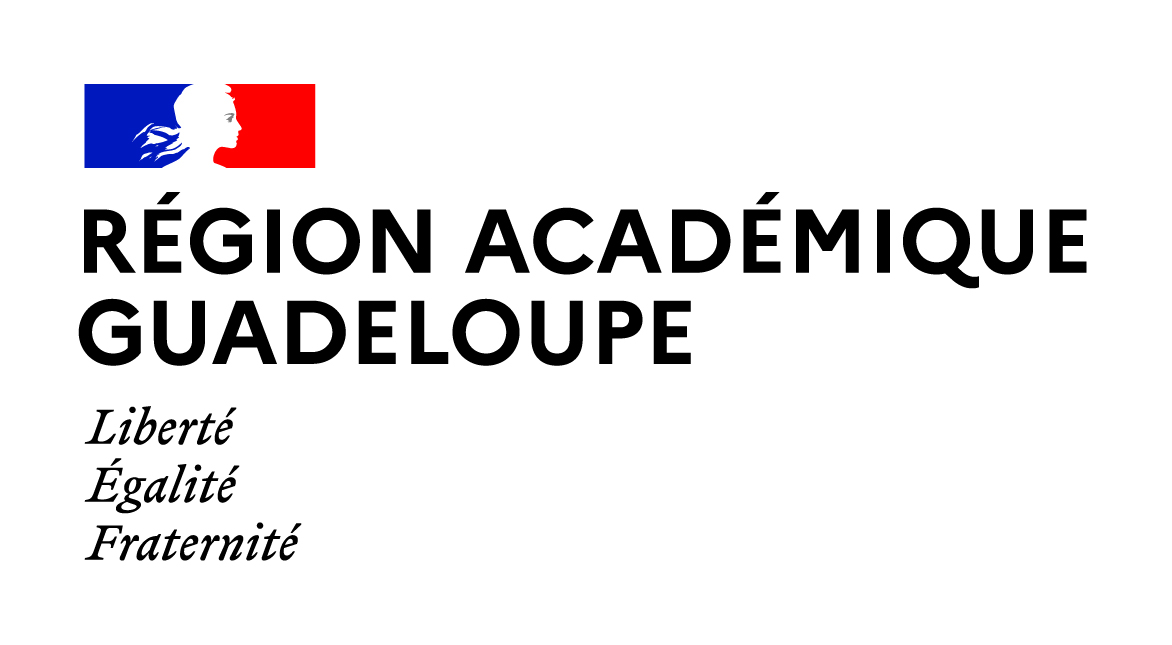 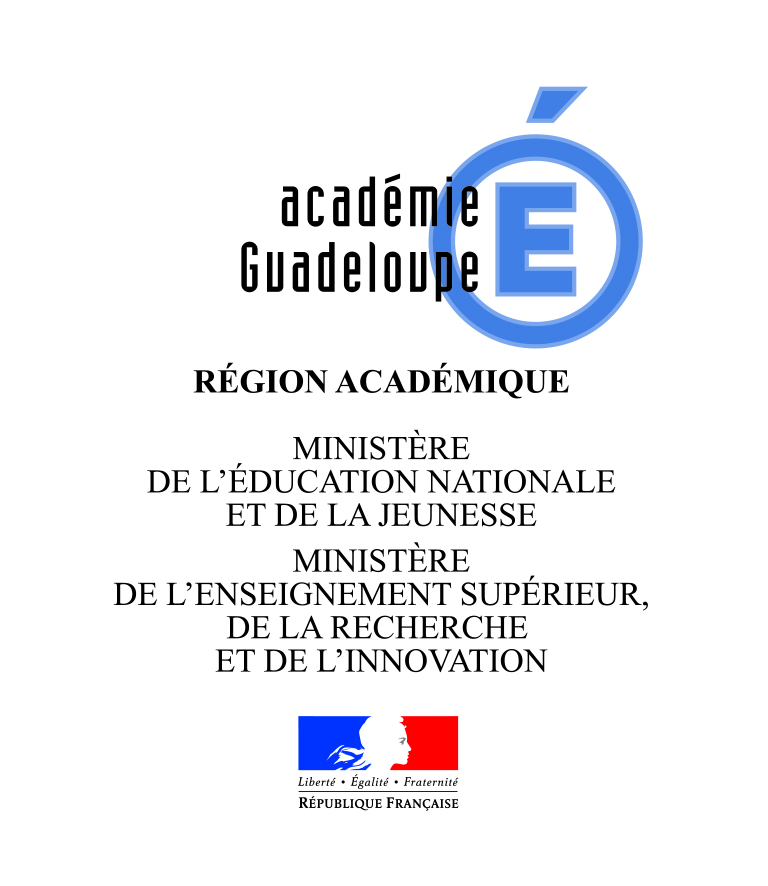 TABLEAU D’AVANCEMENTPOUR L’ACCES AU GRADE DE :ASSISTANT DE SERVICE SOCIAL DE CLASSE SUPERIEURE ET PRINCIPALATNOM: 	    PRENOM : 	 GRADE :  	 POSITION : 		    ECHELON :  	 AFFECTATION : 	 modalite d’acces au corps d’assistant social à l’Education Nationale :  Concours  	date /___/___/___/  Détachement      date       /___/___/___/ 	 Si vous êtes intégré(e)       date       /___/___/___/PRESENTATION AUX CONCOURS ET EXAMENSinscription sur liste complémentaire d’un concours d’acces a un corps supérieur (période n-2ans)*		NON    		OUI   	 Année ..............* (joindre un justificatif)Admissibilite a l’examen professionnel du grade superieur (période n-2ans)*		NON    		OUI   	 Année ..............* (joindre un justificatif)Admissibilite a un concours d’un corps superieur non cumulable pour un meme concours (période n-2ans)*		NON    		OUI   	 Année ..............* (joindre un justificatif)Avis motivé du supérieur hiérarchique :	Fait à  	    le :    		Signature du supérieur                                       Nombre d’agents promouvables dans le corps	Hiérarchique + cachet 	 placés sous votre responsabilité                …………..                                                                                                       Ordre de classement de l’intéressé(e)                                                                                                                            (exemple : 1/2)VALEUR PROFESSIONNELLEVALEUR PROFESSIONNELLEVALEUR PROFESSIONNELLEVALEUR PROFESSIONNELLEVALEUR PROFESSIONNELLEVALEUR PROFESSIONNELLEEntretien professionnel établi par le supérieur hiérarchiqueEMADAATotal1) Compétences professionnelles et technicités5310……2) Contribution à l'activité du service 5310……3) Capacités professionnelles et relationnelles5310……4) Aptitude à l'encadrement ou à la conduite de projet5310…… E : Expert; M : Maîtrise; AD: A développer; AA : A acquérirautres experiences professionnelles (service prive ou associatif)(joindre justificatifs)autres experiences professionnelles (service prive ou associatif)(joindre justificatifs)autres experiences professionnelles (service prive ou associatif)(joindre justificatifs)autres experiences professionnelles (service prive ou associatif)(joindre justificatifs)FonctionsEtablissement – unité - serviceDuréeDuréeDUAUVu et pris connaissance le  : Signature de l’agent
